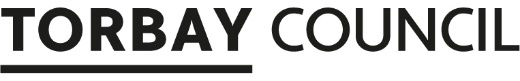 Children starting in year 7 at secondary school in September 2021 (on time applications)Below are the admissions criteria (in descending order of priority) together with the number of places offered under each criterion:Last place offeredBrixham CollegeDfES No: 4118Admission number: 210 +1 spaces in Autistic UnitTotal number of preferences for places295 + 1 ASCFirst preferences considered143First preferences offered (percentage offered)140 (97.9%)Second preferences considered85Second preferences offered (percentage offered)28 (32.9%)Third preferences considered 52Third preferences offered (percentage offered)9 (17.3%)Fourth preferences considered15Fourth preferences offered (percentage offered)(0%)CriterionNumber of places offeredChildren with an Education, Health and Care Plan that names the school.6A looked after child, or a child who was previously looked after but immediately after being looked after became subject of an adoption, child arrangements or special guardianship order.  4Those who live inside the catchment area and have a sibling on roll at the time of application.  33Those who live inside the catchment area and are children of members of School staff who have been employed at the school for two or more years when the application is made and who fulfil the criteria set out in the School Admissions Code2Those who live inside the catchment area and do not have a sibling on roll at the time of application.  61Those who live outside of the catchment area and have a sibling on roll at the time of application.  20Those who live outside of the catchment area and are children of members of School staff who have been employed at the school for two or more years when the application is made and who fulfil the criteria set out in the School Admissions Code-Those who live outside of the catchment area and do not have a sibling on roll at the time of application.  51Children allocated to the closest suitable school to the home address that has a place available, where the preferred school(s) cannot be allocated.TOTAL177 + 1  ASD placesCriterionDistance from school (if used as tie-break)9.863Number of places still available on National Offer Day33